方法一：电脑下载安装直接点击下载 盛京银行手机银行企业版apk安装包（安卓版）将安装包下载至电脑，并在电脑上安装手机助手类软件，如豌豆夹、安智市场、360手机助手、91手机助手。将手机连接到电脑，确认手机助手类软件自动安装了手机驱动程序正确识别手机。通过软件上的本地程序安装功能，或直接双击apk安装包完成安装。方法二：电脑下载 手机安装   直接点击下载：盛京银行手机银行企业版apk安装包（安卓版）将安装包下载至电脑，并把手机与电脑连接，将安卓版手机银行apk安装包拷贝到手机中，通过手机的文件管理程序找到安装包文件，点击进行安装。方法三：手机下载安装A  进入安卓手机安装的豌豆夹、安智市场、360手机助手、91手机助手软件，搜索“盛京银行”，点击下载Android企业手机版并在手机中进行安装。B 通过安卓手机浏览器访问网址：https://mobile.shengjingbank.com.cn:7443/download/mbank2.apk下载手机银行,下载完成后，手机会弹出提示打开应用程序，点击打开即可完成安装；也可通过手机的文件管理程序找到安装包文件，点击进行安装。C 使用手机扫描下方二维码下载，根据您的客户端型号进行下载安装。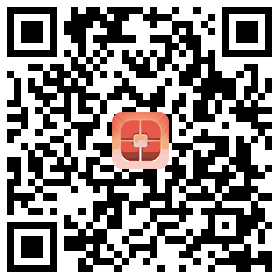 下载手机银行客户端软件是完全免费的，下载及使用手机银行产生的手机上网流量费用由运营商收取，建议您在使用过程中开通手机上网包月服务。